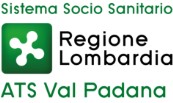 Obiettivi di accessibilitàper l’anno 2023Redatto ai sensi dell’articolo 9, comma 7 del decreto legge 18 ottobre 2012, n. 179.SOMMARIOPREMESSAL’articolo 9, comma 7, del decreto legge 18 ottobre 2012, n. 179 stabilisce che, entro il 31 marzo di ogni anno, le Amministrazioni pubbliche di cui all'articolo 1, comma 2, del decreto legislativo 30 marzo 2001, n. 165, sono obbligate a pubblicare, con cadenza annuale, gli Obiettivi di accessibilità nel proprio sito web. In particolare, tali obblighi e le modalità di pubblicazione sono declinati nella Circolare n. 1/2016 AgID (https://www.agid.gov.it/it/Circolare-n1-2016-Agenzia-Italia-Digitale) avente ad oggetto “Aggiornamento della Circolare AgID n. 61/2013 del 29 marzo 2013 in tema di accessibilità dei siti web e servizi informatici. Obblighi delle pubbliche amministrazioni”. La pubblicazione deve avvenire anche in osservanza a quanto disposto dall’Autorità Nazionale Anticorruzione (ANAC) con Delibera n. 50/2013INFORMAZIONI GENERALI SULL’AMMINISTRAZIONEDESCRIZIONE DELL’AMMINISTRAZIONEDal 1 gennaio 2016 è istituita l’Agenzia di Tutela della Salute (ATS) della Val Padana, la cui competenza territoriale è riferita alle province di Mantova e Cremona; le ex Aziende Sanitarie Locali (ASL) di Mantova e Cremona, per effetto della Legge Regionale n. 23 del 11 agosto 2015, "Evoluzione del sistema sociosanitario lombardo", sono confluite nella nuova Agenzia, di seguito nominata ATS della Val Padana.L'Agenzia di Tutela della Salute:attua la programmazione definita dalla Regione, relativamente al territorio di propria competenza;garantisce l'integrazione delle prestazioni sanitarie e sociosanitarie con quelle sociali di competenza delle autonomie locali;stipula contratti con i soggetti erogatori pubblici e privati accreditati presenti sul relativo territorio di competenza.La Legge Regionale attribuisce all’ATS funzioni di:negoziazione e acquisto delle prestazioni sanitarie e sociosanitarie dalle strutture accreditate;governo del percorso di presa in carico della persona in tutta la rete dei servizi sanitari, sociosanitari e sociali;governo dell’assistenza primaria e del convenzionamento delle cure primarie (questa funzione è attribuita alle ASST territoriali secondo la LR 22/2021 in corso di attuazione);governo e promozione dei programmi di educazione alla salute, prevenzione, assistenza, cura e riabilitazione;promozione della sicurezza alimentare, medica e medica veterinaria;sanità pubblica veterinaria;prevenzione e controllo della salute negli ambienti di vita e di lavoro;attuazione degli indirizzi regionali e monitoraggio della spesa in materia di farmaceutica, dietetica e protesica;vigilanza e controllo sulle strutture e sulle unità d’offerta sanitarie, socio sanitarie e sociali.OBIETTIVI DI ACCESSIBILITÀElenco siti gestitiREQUISITI DI ACCESSIBILITÀDenominazione AmministrazioneAgenzia di Tutela della Salute (ATS) della Val PadanaSede legaleMantova, via del Toscani 1Responsabile AccessibilitàDott.ssa Chiara CapellettiIndirizzo PECper le comunicazioniprotocollo@pec.ats-valpadana.itSitoIndirizzoSito istituzionalehttps://www.ats-valpadana.itIntranethttps://intranet.ats-valpadana.itObiettivoBreve descrizioneIntervento da realizzareTempi di adeguamento o di attuazioneSito web istituzionale Grafica e contenutiMantenimento dell'attenzione alla veste grafica del sito, al fine di migliorare la fruibilità dell'accesso alle informazioni.Continuo monitoraggio da parte del webmaster, per garantire un agevole accesso alle informazioni, anche in relazione a segnalazioni pervenute dall'utenza interna ed esterna.31/12/2023Sito web istituzionale AccessibilitàMantenere la conformità della struttura del sito alla normativa vigente (All. A D.M. 08/07/2005, aggiornato dal DM 20/03/2013 e s.m.i.).Continuo monitoraggio da parte del webmaster, per garantire la conformità con l'attuale normativa.Verifica adeguamento normativa cookies.31/12/2023Accorgimenti nella navigazioneMonitoraggio utilizzo access-key.Monitoraggio della possibilità di navigazione sul sito web aziendale e conseguente associazione delle stesse, tramite access-key (tasti singoli della tastiera).31/12/2023Postazioni di lavoroGarantire il mantenimento delle soluzioni idonee in essere nei confronti del personale diversamente abile, con l'integrazione con l'ambiente lavorativo.Monitoraggio dell’adeguatezza delle soluzioni implementate.31/12/2023Stato di attuazione del piano per l’utilizzo del telelavoro/smart-workingGarantire la fruibilità delle postazioni di telelavoro/smart-working già implementate, con incremento ove necessario del numero delle postazioni in rapporto alla necessità e ai dettami normativi.Monitoraggio e assistenza delle postazioni.31/12/2023Implementazione funzione di visualizzazione tempi medi di attesa per enti erogatori accreditatiAggiornare la funzionalità esistente, migliorando la manutenibilità per aggiornamenti (variazioni di prestazioni ed enti). Implementazione a regime.31/12/2023